Lancaster Seventh-Day Adventist ChurchA House of Prayer for All People 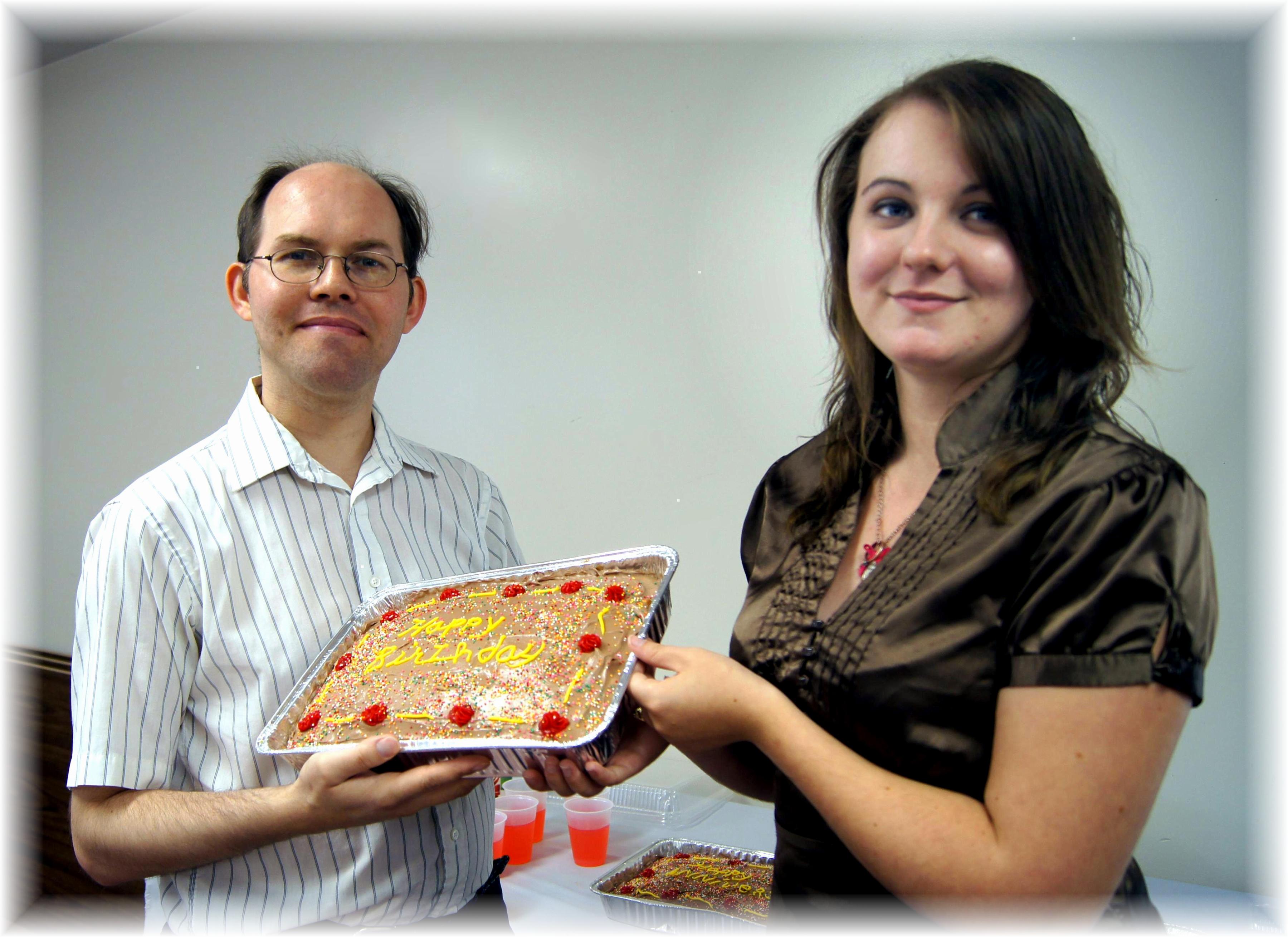 Birthdays:  James,  ShainaJuly Birthdays – 2012